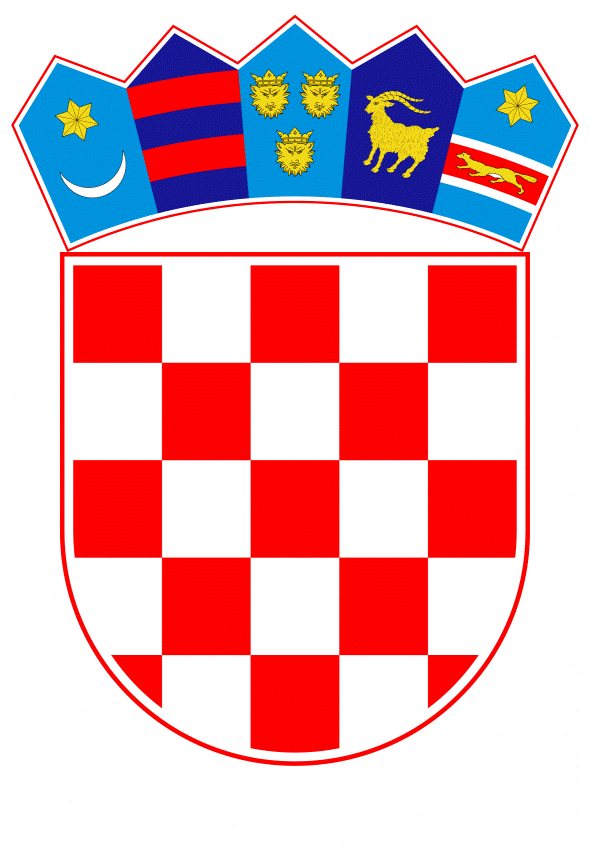 VLADA REPUBLIKE HRVATSKEZagreb, 3. ožujka 2022.______________________________________________________________________________________________________________________________________________________________________________________________________________________________      Banski dvori | Trg Sv. Marka 2  | 10000 Zagreb | tel. 01 4569 222 | vlada.gov.hr	P r i j e d l o g 	Na temelju članka 56. stavka 6. Zakona o obrani („Narodne novine“, br. 73/13., 75/15., 27/16., 110/17. – Odluka Ustavnog suda Republike Hrvatske, 30/18. i 70/19.), Vlada Republike Hrvatske, uz prethodnu suglasnost Predsjednika Republike Hrvatske, je na sjednici održanoj________ donijela O D L U K U o prelasku granice Oružanih snaga Republike Hrvatske radi pružanja humanitarne pomoći u inozemstvu na zadaćama protupožarne zaštite u 2022. godini I. 	 Odobrava se prelazak granice Republike Hrvatske Oružanim snagama Republike Hrvatske radi pružanja humanitarne pomoći u inozemstvu na zadaćama protupožarne zaštite u 2022. godini. 	Za izvršenje zadaća iz stavka 1. ove točke odobrava se korištenje zrakoplova Hrvatskoga ratnog zrakoplovstva. II. 	Mandat i nacionalna ograničenja i izuzeća u uporabi Oružanih snaga Republike Hrvatske iz točke I. ove Odluke definirat će naredbom ministar obrane. 	O naredbi iz stavka 1. ove točke ministar obrane izvješćuje ministra vanjskih i europskih poslova, Predsjednika Republike Hrvatske i Vladu Republike Hrvatske. III. Financijska sredstva za provedbu ove Odluke osigurana su u Državnom proračunu Republike Hrvatske za 2022. godinu i projekcijama za 2023. i 2024. godinu.   IV. 	Obvezuje se Ministarstvo obrane da do 31. siječnja 2023. izvijesti Vladu Republike Hrvatske o provedbi ove Odluke. V. 	Ova Odluka stupa na snagu danom donošenja. KLASA: URBROJ: Zagreb, 								        PREDSJEDNIK  mr. sc. Andrej PlenkovićO B R A Z L O Ž E N J E Članom 56. stavkom 6. Zakona o obrani („Narodne novine“, 73/13., 75/15., 27/16., 110/17. – Odluka Ustavnog suda Republike Hrvatske, 30/18. i 70/19.) propisana je ovlast Vlade Republike Hrvatske da, uz suglasnost Predsjednika Republike Hrvatske,  godišnjom odlukom odobri prelazak granice Republike Hrvatske Oružanim snagama Republike Hrvatske radi pružanja humanitarne pomoći na zadaćama protupožarne zaštite.  Vlada je 25. ožujka 2021. donijela Odluku o prelasku granice Oružanih snaga Republike Hrvatske radi pružanja humanitarne pomoći u inozemstvu na zadaćama protupožarne zaštite u 2021. godini, KLASA: 022-03/21-04/69, URBROJ: 50301-29/23-21-2.    U skladu s navedenom Odlukom, a na temelju zahtjeva zemalja koje su zatražile pomoć, Oružane snage Republike Hrvatske, u 2021. godine izvršene su četiri zadaće pružanja pomoći u gašenju požara otvorenog prostora protupožarnim zrakoplovima. Angažmani u Republici Turskoj i Helenskoj Republici provedeni su u sklopu rescEU mehanizma pružanja humanitarne pomoći, a u druge dvije zadaće pomoć je pružena u gašenju požara u Bosni i Hercegovini.   Angažmanom na sve četiri zadaće pružanja pomoći u gašenju požara izvan Republike Hrvatske izvršeno je 376 letova, ostvareno 102:40:00 sati naleta, izbačeno je ukupno 2 058 tona vode te su utrošene 92 793 litre goriva.    Detaljnije izvješće o angažmanu Oružanih snaga Republike Hrvatske radi pružanja humanitarne pomoći u inozemstvu na zadaćama protupožarne zaštite u 2021. godini bit će navedeno u Godišnjem izvješću o obrani za 2021. godinu.Ovom Odlukom predlaže se prelazak granice Republike Hrvatske Oružanim snagama Republike Hrvatske radi pružanja humanitarne pomoći u inozemstvu na zadaćama protupožarne zaštite u 2022. godini. Mandat i nacionalna ograničenja i izuzeća u uporabi Oružanih snaga Republike Hrvatske na zadaćama pružanja humanitarne pomoći u inozemstvu na zadaćama protupožarne zadaće definirat će naredbom ministar obrane o čemu će izvijestiti ministra vanjskih i europskih poslova, Predsjednika Republike Hrvatske i Vladu Republike Hrvatske. Financijska sredstva za provedbu ove Odluke osigurana su u Državnom proračunu Republike Hrvatske za 2022. godinu i projekcijama za 2023. i 2024. godinu.   Predlagatelj:Ministarstvo obranePredmet:Prijedlog odluke o prelasku granice Oružanih snaga Republike Hrvatske radi pružanja humanitarne pomoći u inozemstvu na zadaćama protupožarne zaštite u 2022. godini